Meet: 	Anderson’s Activity Building - 1833 S Holland Sylvania Rd, Maumee, OHNovember 08, 2019 at 6:00 p.m.***Please Eat Before Arriving – dinner will not be served Friday night***Pick-Up:  Anderson’s Activity Building - 1833 S Holland Sylvania Rd, Maumee, OH      November 10, 2019 at 9:00 a.m.Cost: $10.00 per person (scout and parent)Equipment/Packing List: Rain GearCoatWeather-appropriate outerwear (sweatshirt, jacket, long sleeves, layers)Gloves/Work Gloves (possible project)/proper footwearExtra set of underwear and socks (you may get wet)Long pantsStocking cap (maybe two – one to wear during the day and a dry one for sleeping)Pocket knife (Second Class Rank or Higher)Flashlight/ LanternWinter sleeping bagGround Pad								Pillow	Fishing Pole (optional)Water Bottle					 Toothbrush/toothpaste			Towel & SoapScout Book (you will need to get your accomplishments signed off on)First aid kitNote padPencilSaturday Events:First Year Scouts – Knots, Lashings, Camp GadgetsOlder Scouts – Moving/Splitting/Stacking wood at the Garber property.Nature HikeSaturday Night – Campfire and Capture the Flag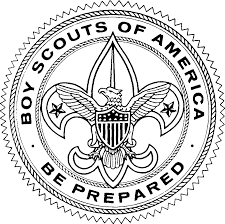 TROOP 104 – NOVEMBER CAMPOUTAt the Anderson’s PondNOVEMBER 08 – 10, 2019